АДМИНИСТРАЦИЯ НОВОМОНОШКИНСКРГО  СЕЛЬСОВЕТАЗАРИНСКОГО  РАЙОНА  АЛТАЙСКОГО КРАЯП О С Т А Н О В Л Е Н И Е19.05.2021			   						   			№ 17с. НовомоношкиноОб    объявлении несостоявшимся    конкурсана     право     заключения        концессионного соглашения           объектов      водоснабжения, являющихся собственностью муниципального образования    Новомоношкинский   сельсоветЗаринского района Алтайского края	В связи с тем, что по объявленному постановлением администрации Новомоношкинского  сельсовета Заринского района Алтайского края от 14.04.2021 № 14 «О проведении конкурса на право заключения концессионного соглашения объектов водоснабжения, являющихся собственностью муниципального образования Новомоношкинский  сельсовет Заринского района Алтайского края» открытому конкурсу, по истечении срока предоставления заявок на участие в конкурсе заявок не поступило, руководствуясь Гражданским кодексом Российской Федерации, Федеральным законом от 21.07.2005 года №115-Ф3 «О концессионных соглашениях», Федеральным законом от 07.12.2011 №416-ФЗ «О водоснабжении и водоотведении», Уставом муниципального образования Новомоношкинский сельсовет Заринского района Алтайского края, администрация Новомоношкинского сельсовета ПОСТАНОВЛЯЕТ:1. Признать несостоявшимся открытый конкурс на право заключения концессионного соглашения объектов водоснабжения, являющихся собственностью муниципального образования Новомоношкинский сельсовет Заринского района Алтайского края, в связи с отсутствием заявок на участие в конкурсе.2. Утвердить протокол от 18.05.2021 о признании несостоявшимся открытого конкурса на право заключения концессионного соглашения объектов водоснабжения, являющихся собственностью муниципального образования Новомоношкинский сельсовет Заринского района Алтайского края, в связи с отсутствием заявок на участие в конкурсе.3. Опубликовать сообщение о признании несостоявшимся открытого конкурса на право заключения концессионного соглашения в районной газете «Знамя Ильича» и разместить его на официальном сайте на Web-странице администрации Новомоношкинского сельсовета официального сайта Администрации Заринского района.4. Контроль исполнения настоящего постановления оставляю за собой.Глава Администрации сельсовета                                                                           А.С.Тымко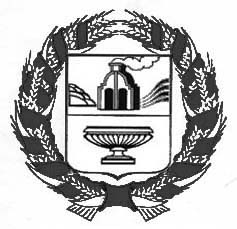 